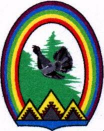 ДУМА ГОРОДА РАДУЖНЫЙХанты-Мансийского автономного округа – Югры РЕШЕНИЕот 28 февраля 2019 года				                                     № 433О внесении изменения в решение Думы города от 25.12.2014 № 531 «О признании утратившими силу некоторых Решений Думы города Радужный»В соответствии с подпунктом «г» пункта 3.1.2. Соглашения от 20.02.2018 № 13 «О мерах по обеспечению сбалансированности местного бюджета, включающих меры по повышению эффективности использования бюджетных средств и увеличению поступлений налоговых и неналоговых доходов местного бюджета муниципального образования Ханты-Мансийского автономного округа – Югры городской округ город Радужный на 2018 год», заключенного между Департаментом финансов Ханты-Мансийского автономного округа – Югры и главой города Радужный, Планом по постепенной отмене установленных обязательств, не связанных с решением вопросов, отнесенных Конституцией Российской Федерации, федеральными законами, законами Ханты-Мансийского автономного округа – Югры к полномочиям города Радужный, утвержденным распоряжением администрации города Радужный от 27.04.2018 №237р, Дума города решила:	1. Внести в решение Думы города от 25.12.2014 № 531 «О признании утратившими силу некоторых Решений Думы города Радужный» изменение, признав утратившими силу пункты 2 и 3 решения.	2. Настоящее решение вступает в силу с 01.01.2020.Председатель Думы города	         Временно исполняющий 		                                                            полномочия главы города________________Г.П. Борщёв	         ____________ Ю.П. Анохин